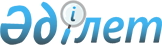 Об утверждении форм документов для участия в проекте "Өрлеу"
					
			Утративший силу
			
			
		
					Приказ и.о. Министра труда и социальной защиты населения Республики Казахстан от 17 марта 2017 года № 37. Зарегистрирован в Министерстве юстиции Республики Казахстан 17 апреля 2017 года № 15016. Утратил силу приказом Министра труда и социальной защиты населения Республики Казахстан от 9 января 2018 года № 5 (вводится в действие по истечении десяти календарных дней после дня его первого официального опубликования)      Сноска. Утратил силу приказом Министра труда и социальной защиты населения РК от 09.01.2018 № 5 (вводится в действие по истечении десяти календарных дней после дня его первого официального опубликования).



      Примечание РЦПИ!

Порядок введения в действие см. п.5

      В соответствии с пунктами 12, 13, 17, 19, 21, 24, 27, 28, 31, 35 и 36 Правил использования целевых текущих трансфертов из республиканского бюджета на 2017 год областными бюджетами, бюджетами городов Астаны и Алматы на внедрение обусловленной денежной помощи по проекту "Өрлеу", утвержденных постановлением Правительства Республики Казахстан от 13 февраля 2017 года № 52, ПРИКАЗЫВАЮ:

      1. Утвердить:

      1) форму листа собеседования на участие в проекте "Өрлеу" согласно приложению 1 к настоящему приказу;

      2) форму заявления на участие в проекте "Өрлеу" согласно приложению 2 к настоящему приказу;

      3) форму анкеты о семейном и материальном положении заявителя на участие в проекте "Өрлеу" согласно приложению 3 к настоящему приказу;

      4) форму сведений о составе семьи заявителя согласно приложению 4 к настоящему приказу;

      5) форму сведений о наличии личного подсобного хозяйства согласно приложению 5 к настоящему приказу;

      6) форму запроса по индивидуальному идентификационному номеру претендента и членов семьи в государственные информационные системы согласно приложению 6 к настоящему приказу;

      7) форму журнала регистрации заявлений согласно приложению 7 к настоящему приказу;

      8) форму расписки об отказе в приеме заявления на участие в проекте "Өрлеу" согласно приложению 8 к настоящему приказу;

      9) форму акта обследования участковой комиссией материального положения заявителя на участие в проекте "Өрлеу" согласно приложению 9 к настоящему приказу;

      10) форму заключения участковой комиссии на участие заявителя в проекте "Өрлеу" согласно приложению 10 к настоящему приказу;

      11) форму журнала записей о постановке претендента и трудоспособных членов семьи на регистрацию в качестве безработных согласно приложению 11 к настоящему приказу;

      12) форму социального контракта активизации семьи согласно приложению 12 к настоящему приказу;

      13) форму решения о назначении (отказе в назначении) обусловленной денежной помощи согласно приложению 13 к настоящему приказу;

      14) форму уведомления о назначении или об отказе в назначении обусловленной денежной помощи согласно приложению 14 к настоящему приказу;

      15) форму журнала регистрации социальных контрактов активизации семьи по проекту "Өрлеу" согласно приложению 15 к настоящему приказу;

      16) форму дополнительного соглашения к социальному контракту активизации семьи согласно приложению 16 к настоящему приказу;

      17) форму решения о прекращении выплаты обусловленной денежной помощи согласно приложению 17 к настоящему приказу;

      18) форму отчета о заключенных социальных контрактах активизации семьи и социальных контрактах согласно приложению 18 к настоящему приказу;

      19) форму отчета о назначении и выплате обусловленной денежной помощи согласно приложению 19 к настоящему приказу;

      20) форму отчета о получателях обусловленной денежной помощи согласно приложению 20 к настоящему приказу;

      21) форму ежемесячного отчета ассистента о сопровождении социального контракта активизации семьи согласно приложению 21 к настоящему приказу.

      2. Признать утратившим силу приказ Министра здравоохранения и социального развития Республики Казахстан от 17 мая 2016 года № 385 "Об утверждении форм документов для участия в проекте "Өрлеу" (зарегистрирован в Реестре государственной регистрации нормативных правовых актов за № 13773 и опубликован 21 июня 2016 года в информационной-правовой системе "Әділет").

      3. Департаменту социальной помощи в установленном законодательством порядке обеспечить:

      1) государственную регистрацию настоящего приказа в Министерстве юстиции Республики Казахстан;

      2) в течение десяти календарных дней со дня государственной регистрации настоящего приказа направление в одном экземпляре его копии в бумажном и электронном виде на казахском и русском языках в Республиканское государственное предприятие на праве хозяйственного ведения "Республиканский центр правовой информации" для включения в Эталонный контрольный банк нормативных правовых актов Республики Казахстан и направление на официальное опубликование в периодических печатных изданиях;

      3) размещение настоящего приказа на интернет-ресурсе Министерства труда и социальной защиты населения Республики Казахстан;

      4) доведение настоящего приказа до сведения областных, городов Астана и Алматы управлений координации занятости и социальных программ;

      5) в течение десяти рабочих дней после государственной регистрации настоящего приказа в Министерстве юстиции Республики Казахстан представление в Департамент юридической службы Министерства труда и социальной защиты населения Республики Казахстан сведений об исполнении мероприятий, предусмотренных подпунктами 1), 2) и 3) настоящего пункта.

      4. Контроль за исполнением настоящего приказа возложить на вице-министра труда и социальной защиты населения Республики Казахстан Жакупову С.К.

      5. Настоящий приказ вводится в действие по истечении десяти календарных дней после дня его первого официального опубликования и распространяется на отношения, возникшие с 1 января 2017 года.

                                    Лист собеседования

                        на участие в проекте "Өрлеу"

      Фамилия, имя, отчество (при его наличии) претендента ________________________________

Фамилия, имя, отчество (при его наличии) специалиста центра занятости населения

________________________________________________________________________________

      Дата обращения за обусловленной денежной помощью ________________________________

      Характеристика семьи (одиноко проживающего гражданина(ки):________________________

________________________________________________________________________________

________________________________________________________________________________

      Трудовая деятельность взрослых неработающих членов семьи (места работы, должность,

причины увольнения): 

       Возможности трудовой деятельности (мнение):

      Претендент: _____________________________________________________________________

      Супруг (супруга): ________________________________________________________________

      Другие взрослые члены семьи: _____________________________________________________

      Отношения между членами семьи __________________________________________________

________________________________________________________________________________

________________________________________________________________________________

      Сложности в семье _______________________________________________________________

________________________________________________________________________________

________________________________________________________________________________

      Возможности (потенциал) семьи – оценка специалиста отдела занятости и социальных

программ _______________________________________________________________________

________________________________________________________________________________

________________________________________________________________________________

      ________________________________________________________________________________

      Проблемы (трудности на сегодняшний день) _________________________________________

________________________________________________________________________________

________________________________________________________________________________

________________________________________________________________________________

      Желания семьи (одиноко проживающего гражданина(ки) ______________________________

________________________________________________________________________________

________________________________________________________________________________

      Другое _________________________________________________________________________

________________________________________________________________________________

________________________________________________________________________________

                                    Подписи сторон:

      Районный/городской центр занятости                                Претендент

      населения; аким посҰлка, села, сельского округа

___________________ (подпись)                        ___________________ (подпись)

      ____________________(дата)                        ___________________ (дата)

                                          Заявление

                              на участие в проекте "Өрлеу"

                                                В центр занятости населения 

                                          _______________________________________

                                                 (населенный пункт, район, область) 

                                          от ____________________________________

                                          (Фамилия, имя, отчество (при его наличии)

                                                            заявителя) 

                                          проживающего по адресу ________________

                                                      (населенный пункт, район)

                                     ______________________________________

                                                (улица, № дома и квартиры, телефон)

                                                             документ

                                          № документа, удостоверяющего личность

                               _______________________________________

                                          дата выдачи ____________________________

                                          индивидуальный идентификационный номер

                                          _______________________________________

                                          Банковские реквизиты:

                                          наименование банка _____________________

                                          банковский счет № ______________________

                                          № лицевого счета _______________________

                                          Заявление



            Прошу принять меня (мою семью) в проект "Өрлеу" и предоставить обусловленную

денежную помощь.



            Настоящим выражаю согласие на использование информации о членах моей семьи

(включая меня) (доходы, образование, место жительства, семейное положение) для оценки

правомочности участия в проекте, а также проверку, приведение в соответствие и

обновление соответствующей информации в государственных органах. 



            Я информирован(а) о том, что предоставляемая мной информация конфиденциальна и

будет использоваться исключительно для реализации социальных программ.



            Моя семья (включая меня) состоит из _____ человек. 



            Одновременно прошу рассмотреть возможность предоставления в соответствии с

пунктом 9 постановления Правительства Республики Казахстан от 13 февраля 2017 года №

52 "Об утверждении Правил использования целевых текущих трансфертов из

республиканского бюджета на 2017 год областными бюджетами, бюджетами городов

Астаны и Алматы на внедрение обусловленной денежной помощи по проекту "Өрлеу" мне и

членам моей семьи:

 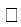       специальных социальных услуг; 

 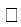       мер реабилитации инвалидов (сурдотехнические, тифлотехнические, протезно-

ортопедические средства, специальные средства для передвижения, социальные услуги

индивидуального помощника, специалиста жестового языка.



      "____"__________20__ года __________________

      (дата)                   (подпись заявителя) 



      Для служебных отметок центра занятости населения, акима посҰлка, села, сельского округа

________________________________________________________________________________

________________________________________________________________________________



            Документы приняты 



            "____"__________20__ года

_______________________________________________________________________________

(Фамилия, имя, отчество (при его наличии) и подпись лица, принявшего документы)



                        _________ Регистрационный номер заявителя (семьи)



            Заявление с прилагаемыми документами переданы в участковую комиссию



            "__"__________ 20__ года 

      Принято "__"________ 20__ года 

___________________________ Фамилия, имя, отчество (при его наличии) и подпись члена

участковой комиссии, принявшего документы 

      Подпись заявителя _______________



            Отметка центра занятости населения о дате приема документов от акима поселка,

села, сельского округа "__"_________ 20__ года, 



      Фамилия, имя, отчество (при его наличии), должность, подпись лица, принявшего

документы _____________________________________________________________________



      _ _ _ _ _ _ _ _ _ _ _ _ _ _ _ _ _ _ _ _ _ _ _ _ _ _ _ _ _ _ _ __ _ _ _ _ _ _ _ _ _ _ _ _ _ _ _ _ _ _ _ 

                                    (линия отреза) 

      Предупрежден(а) об ответственности за предоставление ложной информации и

недостоверных (поддельных) документов.



            Заявление гражданина(ки) _________________________с прилагаемыми документами

в количестве___ штук, с регистрационным номером семьи ________ 



            принято "____" _____________20__ года 



            Фамилия, имя, отчество (при его наличии), должность, подпись лица, принявшего

документы ______________________________________________________________________

________________________________________________________________________________

                                          Анкета

                        о семейном и материальном положении

                        заявителя на участие в проекте "Өрлеу"

       Посещают ли дети дошкольного возраста дошкольную организацию _____________________

________________________________________________________________________________

       Жилищно-бытовые условия семьи:

      жилая площадь: __________ квадратных метров;

      форма собственности: ___________________________;

      число комнат без кухни, кладовых и коридора_______;

      качество жилища (в нормальном состоянии, ветхое, аварийное, без ремонта)

                        (нужное подчеркнуть)

      материал дома (кирпичный, деревянный, каркасно-камышитовый, саманный, саманный без

фундамента, из подручных материалов, времянка, юрта)

                        (нужное подчеркнуть)

      благоустройство жилища (водопровод, туалет, канализация, отопление, газ, ванна, лифт,

телефон) (нужное подчеркнуть)

      Сведения о недвижимости и имуществе, принадлежащем членам моей семьи на праве

собственности, владении земельным участком, крестьянским подворьем, личным подсобным

хозяйством:

       Состояние здоровья членов семьи, наличие инвалидности, заболеваний (когда и где

проходил обследование, какое лечение принимает, состоит ли на диспансерном учете),

перенесенных за последний год операций или травм: __________________________________

________________________________________________________________________________

            заявитель _________________________________________________________________

            супруг (супруга) ___________________________________________________________

            дети ______________________________________________________________________

            другие родственники _______________________________________________________

            Получение ребенком-инвалидом до 16 лет специальных социальных услуг: _________

________________________________________________________________________________

            Ваша оценка материального положения семьи: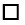       ?не хватает даже на питание;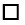       ?хватает только на питание;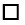       хватает только на питание и предметы первой необходимости;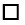       нет возможности обеспечивать детей одеждой, обувью и школьными

принадлежностями.

      Направления предполагаемой деятельности по выходу из трудной жизненной ситуации

(мнение заявителя)

________________________________________________________________________________

________________________________________________________________________________

________________________________________________________________________________

      В каких государственных мерах содействия занятости Вы можете принять участие: 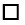       трудоустройство на имеющие вакансии;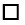       ?трудоустройство на рабочие места в рамках реализуемых инфраструктурных

проектов;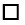       ?микрокредитование;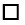       ?профобучение (подготовка, переподготовка, повышение квалификации);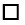       ?трудоустройство на социальное рабочее место;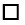       ?участие в "Молодежной практике";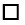       ?участие в переселении из населенных пунктов с низким потенциалом социально-

экономического развития в населенные пункты с высоким потенциалом социально-

экономического развития и центры экономического развития.

________________________________________________________________________________

________________________________________________________________________________

________________________________________________________________________________

            _____      ____________________________________________            _________

      (дата) (Фамилия, имя, отчество (при его наличии) заявителя)            (подпись)

      Регистрационный номер семьи _____

                              Сведения о составе семьи заявителя

      _______________________________________________ _______________________

(Фамилия, имя, отчество (при его наличии) заявителя) (домашний адрес, телефон)

             Подпись заявителя ____________________ Дата ______________

            __________________________________________________________________________

      Фамилия, имя, отчество (при его наличии) акима поселка, села, сельского округа или

      иного должностного лица, подтверждающего

      сведения о составе семьи                                    ___________________ 

                                                                  (подпись)

      Регистрационный номер семьи __________

                        Сведения о наличии личного подсобного хозяйства

             Подпись заявителя ______________________________

      Дата ___________________________________________

            _________________________________________________

      Фамилия, имя, отчество (при его наличии) акима поселка,

      села, сельского округа или иного должностного лица, 

      подтверждающего сведения о размере 

      личного подсобного хозяйства                              _____________________ 

                                                                  (подпись) 

                  Запрос по индивидуальному идентификационному номеру претендента

                  и членов семьи в государственные информационные системы 

            *Электронные документы, подтверждающие запрашиваемые сведения из

информационных систем, удостоверяются электронно-цифровой подписью

соответствующих государственных органов и (или) организаций, через шлюз "электронного

правительства", а также электронно-цифровой подписью специалиста центра занятости

населения, осуществившего запрос на назначение обусловленной денежной помощи.

                              Журнал регистрации заявлений 

                                          Расписка

                        об отказе в приеме заявления 

                        на участие в проекте "Өрлеу"

      от "___" __________ 20 ____ года

      Гражданин (-ка) _________________________________________________________________

                        (фамилия, имя, отчество (при его наличии) заявителя)

      Дата рождения "____" ________________ ____ года

      Дата обращения "__________" ___________________________ 20 ____ года

      Отказано в приеме заявления на участие в проекте "Өрлеу" по причине (выбрать одну из

предложенных причин): 

      1) наличия поданной заявки на участие в проекте "Өрлеу";

      2) наличия действующего решения отдела занятости и социальных программ о назначении

заявителю обусловленной денежной помощи.

________________________________________________________________________________

________________________________________________________________________________

      (фамилия, имя, отчество (при его наличии) и должность ответственного лица,

                              вручившего расписку)

                                          Акт 

                  обследования участковой комиссией материального

                  положения заявителя на участие в проекте "Өрлеу"

      от "___" ________ 20__ года ______________________ 

                              (населенный пункт) 

      1. Фамилия, имя, отчество (при его наличии) заявителя

____________________________________________________________



2. Адрес места жительства

____________________________________________________________



3. Дата и место рождения

____________________________________________________________



4. Место работы, должность

____________________________________________________________



5. Среднемесячный доход гражданина

____________________________________________________________



6. Среднедушевой доход семьи

____________________________________________________________



7. Состав семьи (учитываются фактически проживающие в семье) ____ человек, в том числе: 

             Всего трудоспособных _________ человек. 

      Зарегистрированы в качестве безработного _______ человек. 

      Незанятые по причинам, предусмотренным подпунктом 2) пункта 2 статьи 2 Закона от

17 июля 2001 года "О государственной адресной социальной помощи" _______ человек.

            Другие причины незанятости (в розыске, в местах лишения свободы) ______ человек.

            Количество несовершеннолетних детей _______ человек, в том числе: 

            обучающихся на полном государственном обеспечении _____ человек; 

            обучающихся в высших и средних специальных учебных заведениях на платной

основе - _______ человек, стоимость обучения в год на учащегося ________ тенге. 

            8. Наличие социального контракта в рамках Программы развития продуктивной

занятости и массового предпринимательства, утвержденной постановлением Правительства

Республики Казахстан от 29 декабря 2016 года № 919:___ человек:

      1. Фамилия, имя, отчество (при его наличии) ________________________________________

      2. Фамилия, имя, отчество (при его наличии) ________________________________________

            9. Условия проживания (общежитие, арендное, приватизированное жилье, служебное

жилье, жилой кооператив, индивидуальный жилой дом или иное)

                              (нужное подчеркнуть) 

      ________________________________________________________________________________

________________________________________________________________________________

      Количество комнат без кухни, кладовой и коридора ___________________________________

Расходы на содержание жилья в месяц_______________________________________________

________________________________________________________________________________

            10. Доходы семьи: 

             11. Наличие: 

            автотранспорта (марка, год выпуска, правоустанавливающий документ, заявленные

доходы от его эксплуатации) _______________________________________________________

________________________________________________________________________________

            иного жилья, кроме занимаемого в настоящее время (заявленные доходы от его

эксплуатации) ___________________________________________________________________ 

________________________________________________________________________________

      12. Иные доходы семьи (форма, сумма, источник): ______________________________

________________________________________________________________________________

________________________________________________________________________________

            13. Видимые признаки нуждаемости __________________________________________

________________________________________________________________________________

________________________________________________________________________________

            14. Видимые признаки благополучия __________________________________________

________________________________________________________________________________

________________________________________________________________________________

________________________________________________________________________________

            15. Санитарно-эпидемиологические условия проживания ________________________

________________________________________________________________________________

            16. Другие наблюдения участковой комиссии: __________________________________

________________________________________________________________________________

            Председатель комиссии: 

            _________________________ ________________________________________________

            Члены комиссии: 

      ________________________ _________________________________________________ 

      ________________________ _________________________________________________ 

      ________________________ _________________________________________________ 

      ________________________ _________________________________________________ 

            (подпись)                   (Фамилия, имя, отчество (при его наличии) 

      С составленным актом ознакомлен(а):

      Фамилия, имя, отчество (при его наличии) и подпись заявителя _________________________

      От проведения обследования отказываюсь

________________________________________________________________________________

                  (Фамилия, имя, отчество (при его наличии) и

                  подпись заявителя (или одного из членов семьи).

                                          Заключение 

            участковой комиссии на участие заявителя в проекте "Өрлеу"

                                    № __

      ____ ____________ 20__ года

            Участковая комиссия в соответствии с Правилами использования целевых текущих

трансфертов из республиканского бюджета на 2017 год областными бюджетами, бюджетами

городов Астаны и Алматы на внедрение обусловленной денежной помощи по проекту

"Өрлеу", утвержденными постановлением Правительства Республики Казахстан от 13

февраля 2017 года № 52, рассмотрев заявление и прилагаемые к нему документы семьи

(заявителя) ______________________________________________________________________

________________________________________________________________________________

            (Фамилия, имя, отчество (при его наличии) заявителя) 

      на основании представленных документов и результатов обследования материального

положения заявителя (семьи) выносит заключение о ___________________________________

________________________________________________________________________________

________________________________________________________________________________

                        (необходимости, отсутствии необходимости)

      включения семьи в проект "Өрлеу".



       Председатель комиссии: 

            _______________________ _____________________________________________

Члены комиссии:

            _______________________ _____________________________________________

      _______________________ _____________________________________________

      _______________________ _____________________________________________

      _______________________ _____________________________________________

            (подписи)                   (Фамилия, имя, отчество (при его наличии)

      Заключение с прилагаемыми документами

      в количестве ____ штук 

принято "__"____________ 20__ года ______________________________________ Фамилия,

имя, отчество (при его наличии), должность, подпись работника центра занятости населения,

принявшего документы; подпись акима поселка, села, сельского округа, в случае

проживания заявителя в сельской местности.

                                    Журнал записей

            о постановке претендента и трудоспособных членов семьи

                  на регистрацию качестве безработных 

                                     продолжение таблицы:

                               продолжение таблицы:

                              Социальный контракт активизации семьи

            __________________       №____             "_____"_____________20 __год

      (место заключения)

      ______________________________________ в лице ___________________________________,

(наименование Центра занятости населения)      (фамилия, имя, отчество (при его наличии),

________________________________________________________________________________

                  занимаемая должность представителя Центра занятости населения

      именуемый в дальнейшем Центр занятости населения, с одной стороны, и гражданин(-ка),

________________________________________________________________________________

_______________________________________________________________________________,

(фамилия, имя, отчество (при его наличии), индивидуальный идентификационный номер,

      наименование, серия, номер документа, документа, удостоверяющего личность,

                                    кем и когда выдан)

      выступающий(-ая) от лица семьи – участник проекта "Өрлеу" и проживающий(-ая) по

адресу _________________________________________, именуемый(-ая) в дальнейшем

участник, с другой стороны, заключили настоящий социальный контракт активизации семьи

(далее – контракт) на участие в проекте "Өрлеу" о нижеследующем:

                                    1. Предмет контракта

            1. Предметом контракта является комплекс мероприятий, осуществляемых центром

занятости населения и семьей (лицом), и направленных на выход участника из трудной

жизненной ситуации.

                              2. Обязанности сторон контракта

            2. Районный/городской центр занятости населения: 

            1) составляет проект решения о выплате участнику и (или) членам его (ее) семьи

обусловленную денежную помощь при условии участия трудоспособных членов семьи в

активных мерах содействия занятости на_____ членов семьи:

            ___________________________________________________________

      ___________________________________________________________

      ___________________________________________________________

            (фамилия, имя, отчество (при его наличии) членов семьи)

      ежемесячно в размере ___________ (___________________________) тенге

                                    (сумма прописью)

      за период с ________________________по _____________________ и (или) единовременно в

размере ___________ (___________________________)

                        (сумма прописью)

      тенге на ________________________________________________________________________;

      (развитие личного подсобного хозяйства (покупка домашнего скота, птицы и другое),

            организацию индивидуальной предпринимательской деятельности)

            2) организовывает предоставление мероприятий по содействию занятости и (или)

социальной адаптации (в случае необходимости) согласно Индивидуальному плану помощи

семье (далее – Индивидуальный план), который является неотъемлемым приложением к

контракту; 

            3) содействует выходу семьи (лица) на самообеспечение и обеспечивает

сопровождение в течение всего срока действия контракта;

            4) осуществляет взаимодействие с организациями, задействованными в реализации

мероприятий, предусмотренных Индивидуальным планом;

            5) проводит ежеквартальный мониторинг выполнения участником и (или) членами его

(ее) семьи обязательств контракта по выполнению Индивидуального плана (самостоятельно

или с привлечением ассистентов).

            3. Участник и члены его семьи:

            1) исполняют условия контракта и мероприятий по Индивидуальному плану в полном

объеме и предпринимают активные действия по выходу из трудной жизненной ситуации;

            2) выполняют условия социального(-ых) контракта(-ов), заключенного(-ых) с

Центром занятости населения;

            3) в результате участия в государственных мерах содействия занятости

трудоустраиваются на предложенное центром занятости населения место работы;

            4) предоставляют в центр занятости населения информацию о наступлении

обстоятельств, влияющих на назначение обусловленной денежной помощи и его размер, в

течение 10 (десяти) рабочих дней со дня наступления указанных обстоятельств;

            5) в случае изменения номера банковского счета, местожительства информируют

центр занятости населения путем подачи заявления об этих изменениях с документами,

подтверждающими соответствующие изменения;

            6) возмещают неиспользованные или использованные не по целевому назначению

денежные средства, а также средства полученные неправомерно в том числе, в случае

выявления представления недостоверных сведений, повлекших за собой незаконное

назначение ОДП;

            7) взаимодействуют с центром занятости населения, акимом города районного

значения, поселка, села, сельского округа консультантом по социальной работе и

ассистентом (по согласованию с центром занятости населения, акимом города районного

значения, поселка, села, сельского округа), осуществляющим сопровождение контракта,

регулярно предоставляют центру занятости населения все сведения о ходе исполнения

контракта.

            8) в случае возникновения изменений в предоставленных данных, сообщают о них в

течение десяти рабочих дней.

                                    3. Права сторон

            4. Районный/городской центр занятости населения:

            1) с согласия участника запрашивает у третьих лиц (предприятий, налоговых органов

и других организаций и учреждений) дополнительные сведения о доходах и имуществе, в

том числе, о движении денег на банковских счетах, лица и членов его семьи, а также

сведений о получении мер социальной адаптации для проверки участника на предмет

выполнения им обязательств по настоящему социальному контракту активизации семьи;

            2) проверяет материальное положение семьи (лица); 

            3) использует полученную информацию при решении вопроса о назначении (отказе в

назначении) обусловленной денежной помощи;

            4) прекращает выплату обусловленной денежной помощи, если семья (лицо) не

выполняет обязательств контракта и социального контракта, заключенного с центром

занятости населения;

            5) требует своевременного и надлежащего исполнения контракта;

            5. Участник:

            1) получает меры социальной поддержки, предусмотренные контрактом и

Индивидуальным планом;

            2) требует своевременного и надлежащего исполнения контракта; 

            3) требует перерасчет обусловленной денежной помощи в связи с изменением состава

семьи; 

            4) получает консультацию и информацию, связанные с выполнением мероприятий

Индивидуального плана.

                  4. Ответственность сторон за неисполнение условий контракта

            6. За неисполнение и (или) ненадлежащее исполнение условий контракта стороны

несут ответственность в соответствии с действующим законодательством Республики

Казахстан. 

                              5. Непредвиденные обстоятельства

            7. Стороны освобождаются от ответственности за полное или частичное

неисполнение обязательств при невозможности их исполнения, предусмотренной

гражданским законодательством.

            8. При возникновении непредвиденных обстоятельств сторона, чье исполнение каких-

либо обязательств в соответствии с настоящим контрактом оказалось невозможным в силу

наступления таких обстоятельств, обязана уведомить в течение 3 (трех) рабочих дней со дня

наступления или прекращения непредвиденных обстоятельств.

            9. Срок исполнения обязательств по настоящему контракту отодвигается соразмерно

времени, в течение которого действовали непредвиденные обстоятельства, а также

последствия, вызванные этими обстоятельствами. 

                                    6. Прочие условия

            10. В контракт вносятся изменения и (или) дополнения по соглашению сторон путем

подписания дополнительного соглашения.

            11. Контракт вступает в силу со дня его подписания и действует по 20_____год. 

            12. Контракт расторгается центром занятости населения в одностороннем порядке при

невыполнении семьей (лицом) условий настоящего контракта и социального контракта,

заключенного между центром занятости и трудоспособными членами семьи.

            13. Настоящий контракт составлен в двух экземплярах, имеющих одинаковую

юридическую силу.

                              7. Адреса и реквизиты сторон

                                    Индивидуальный план

                                    помощи семье 

            Центр занятости населения __________________________________________________

            Получатель помощи:________________________________________________________

                              (Фамилия, имя, отчество (при его наличии), адрес проживания)

            Дата начала действия контракта __________________________________

            Дата окончания действия контракта _______________________________

            Необходимые действия:_________________________________________

            1. План мероприятий помощи для выхода семьи из трудной жизненной ситуации

(указать месяц) с______20 года по _____ 20__ года и предоставлению отчетности за (указать

месяц)__________20 года

             Контрольное заключение консультанта по социальной работе, осуществляющего

сопровождение контракта, по проведенным мероприятиям:

________________________________________________________________________________

________________________________________________________________________________

            Необходимое взаимодействие:

            с органом службы занятости________________________________

            с органом здравоохранения_________________________________

            другие контакты__________________________________________

            Фамилия, имя, отчество (при его наличии)___________________________

            Подпись консультанта по 

            социальной работе:_______________ Дата_______________

            Виды предоставляемой помощи:

            В случае единовременной выплаты:

            Смета затрат:

            Среднедушевой доход семьи (лица), тенге:

      Заключение об эффективности проведенных мероприятий

________________________________________________________________________________

________________________________________________________________________________

________________________________________________________________________________

________________________________________________________________________________

      Районный/городской центр занятости населения:

      _________________________________________

      (Фамилия, имя, отчество (при его наличии)

            уполномоченного представителя)

            _________________________________________

                  (подпись)

            Дата "___" ____________ 20___ год

                                                      Код населенного пункта ___________

                                                Область (город) __________________

                        Решение о назначении (отказе в назначении)

                        обусловленной денежной помощи

            № __________ от "___" ___________ 20__ года

      Отдела занятости и социальных программ по _________________________________ (району)

№ дела ___________

О назначении (изменении размера, отказе в назначении) обусловленной денежной помощи

на основании социального контракта активизации семьи 

      Заявитель _______________________________________________________________________

                  (Фамилия, имя, отчество (при его наличии) заявителя)

      Дата обращения "___" ___________ 20__ года

      1. Назначить обусловленную денежную помощь семье на основании социального контракта

активизации семьи с ____ 20__ года по ___ 20__ года

в сумме _________________ тенге _________________________________________________

                                                (сумма прописью)

2. Изменить размер обусловленной денежной помощи на основании социального контракта

активизации семьи с ____ 20__ года по ____ 20 __ года и установить в сумме __ тенге

_______________________________________________________________________________

                              (сумма прописью) 

Основание: ____________________________________________________________________

3. Отказать в назначении обусловленной денежной помощи на основании социального

контракта активизации семьи

_______________________________________________________________________________

                              (обоснование)

      Руководитель районного (городского) отдела занятости и социальных программ

_________________________________________ _________________________

(Фамилия, имя, отчество (при его наличии)             (подпись)

      Специалист по назначению обусловленной денежной помощи

______________________________________ ____________________________

(Фамилия, имя, отчество (при его наличии)             (подпись)

      Проект решения подготовлен:

      Директор центра занятости населения

______________________________________ ____________________________

(Фамилия, имя, отчество (при его наличии)             (подпись)

      Руководитель отделения центра занятости населения

______________________________________ ____________________________

(Фамилия, имя, отчество (при его наличии)             (подпись)

      Специалист центра занятости населения

______________________________________ ____________________________

(Фамилия, имя, отчество (при его наличии)             (подпись)

                                    Уведомление № ______

      о назначении или об отказе в назначении обусловленной денежной помощи

                  от "____" __________________ 20__ года

            Фамилия, имя, отчество (при его наличии) заявителя ____________________________

      Дата рождения заявителя ____________________________________________________

            Решение о назначении/отказе в назначении (нужное подчеркнуть) обусловленной денежной помощи.

      № ___ от "__" ______ 20__ года.

            Назначена обусловленная денежная помощь на ____ человек, за период с ___________

по ___________, в размере ____________ тенге.

            Отказано в назначении обусловленной денежной помощи по причине (нужное

подчеркнуть):

            превышения среднедушевого дохода уровня 60 процентов от величины прожиточного

минимума;

            отказа заявителя, члена (членов) семьи от заключения социального контракта

активизации семьи;

            предоставления неполного пакета документов; 

            отказа заявителя, члена (членов) семьи от проведения обследования о семейном и

материальном положении участковой комиссией;

            выявления факта недостоверных (поддельных) документов и ложной информации;

            выявления факта предоставления назначения или подачи заявления на назначение

обусловленной денежной помощи;

            отказа заявителя, члена (членов) семьи от приостановления выплаты адресной

социальной помощи.

            Дата возврата документов "___" _______________ 20__ года

      Уведомление удостоверено электронной цифровой подписью ответственного лица отдела

занятости и социальных программ по проекту "Өрлеу". 

            Руководитель районного (городского) отдела занятости и социальных программ

______________________________________ ________________

(Фамилия, имя, отчество (при его наличии)       (подпись)

      Специалист по назначению обусловленной денежной помощи

_______________________________________ _______________

(Фамилия, имя, отчество (при его наличии)       (подпись)

                                          Журнал

                        регистрации социальных контрактов

                        активизации семьи по проекту "Өрлеу"

                                    Дополнительное соглашение 

                        к социальному контракту активизации семьи

                              от ___ _________ 20__ года № ____

      __________________       № ___/ ___                         "_____"_____________20 __г.

(место заключения)

      __________________________________ в лице _______________________________________,

(наименование уполномоченного органа)       (фамилия, имя, отчество (при его наличии),

________________________________________________________________________________

            занимаемая должность уполномоченного представителя)

      именуемый в дальнейшем "отдел занятости и социальных программ", с одной стороны, и

гражданин(ка), __________________________________________________________________

_______________________________________________________________________________,

            (фамилия, имя, отчество (при его наличии), наименование документа,

      удостоверяющего личность, индивидуальный идентификационный номер, серия,

                        номер документа, кем и когда выдан)

      выступающий(ая) от лица семьи - участника(цы) проекта "Өрлеу" и проживающий(ая) по

адресу _________________________________________, именуемый(ая) в дальнейшем

"участник(и)", с другой стороны, заключили настоящее соглашение о нижеследующем:

            1. В связи с ________________________________________________________________

                  (причина заключения дополнительного соглашения)

      подпункт 1) пункта 2 Социального контракта активизации семьи от ___ __________20__года

№ ___ изложить в следующей редакции: 

            "1.1. Выплачивать участнику и (или) членам его (ее) семьи обусловленную денежную

помощь при условии участия трудоспособных членов семьи в активных мерах содействия

занятости на_____ членов семьи:

            ___________________________________________________________

      ___________________________________________________________

      ___________________________________________________________

      ___________________________________________________________

            (фамилия, имя, отчество (при его наличии) членов семьи)

      ежемесячно в размере___________ (__________________________________________) тенге 

                                          (сумма прописью)

      за период с ________________________по _____________________ и (или) единовременно в

размере ___________ (______________________________________________________)

                                    (сумма прописью)

      тенге на ________________________________________________________________________;

            (развитие личного подсобного хозяйства (покупка домашнего скота, птицы и

            другое), организацию индивидуальной предпринимательской деятельности)

            2. Настоящее соглашение действует до _____________ ____ года. Срок действия

социального контракта активизации семьи от ___ __________20__года № ___ продлевается

на срок действия настоящего соглашения.

            3. Настоящее соглашение составлено в двух экземплярах, имеющих одинаковую

юридическую силу, по одному для каждой из сторон.

                              Решение о прекращении выплаты

                        обусловленной денежной помощи 

                        № ____ от "___" _______ 20 __ года

                  отдела занятости и социальных программ 

                         по __________________ (району)

      № дела ___________

Фамилия, имя, отчество (при его наличии) заявителя __________________________________

________________________________________________________________________________

      Дата рождения "____" ________ 19 __ года

      Прекратить выплату с "____" ______ 20 __ года

      по причине ______________________________________________________________________

                                    (указать причину)

Основание ______________________________________________________________________

      Руководитель районного (городского) отдела занятости и социальных программ:

      _______________________________________ _____________________________

Фамилия, имя, отчество (при его наличии)             (подпись)

      Специалист по назначению обусловленной денежной помощи: 

      _______________________________________ _____________________________

Фамилия, имя, отчество (при его наличии)             (подпись)

                  Отчет о заключенных социальных контрактах активизации семьи

                              и социальных контрактах 

                              на __________ 20__ года

                         *Примечание: если семья является получателем адресной социальной помощи (далее

– АСП) и государственного пособия на детей до 18 лет (государственное детское пособие –

ГДП), то члены семьи указываются только в столбце, предназначенном для указания

количества лиц, являющихся получателями АСП

                        Отчет о назначении и выплате обусловленной денежной помощи

                              на "___" ____________ 20__ года

                              Отчет о получателях обусловленной денежной помощи 

                                     продолжение таблицы:

                                    Ежемесячный отчет ассистента о сопровождении

                        социального контракта активизации семьи

      ______________________                               ___________________

за какой месяц отчет                                     дата подготовки отчета

            Проведенные беседы:

             Проведенный мониторинг:

       Дополнительные комментарии (если есть) ___________________________________________

________________________________________________________________________________

      Фамилия, имя, отчество (при его наличии) и подпись лица, подготовившего отчет

________________________________________________________________________________
					© 2012. РГП на ПХВ «Институт законодательства и правовой информации Республики Казахстан» Министерства юстиции Республики Казахстан
				

      Исполняющая обязанности

Министра труда и социальной

защиты населения

Республики Казахстан С. Жакупова

Приложение 1 к приказу

Министра труда и социальной

защиты населения

Республики Казахстан



от 17 марта 2017 года № 37

Форма

Члены семьиПрофессияПоследнее место работы, причины увольненияСтаж работы общийСтаж работы на последнем местеТрудовые навыки и уменияДлительность периода без работы

Претендент

Супруг (супруга)

Другие взрослые члены семьи

Приложение 2 к приказу

Министра труда и социальной

защиты населения

Республики Казахстан

от 17 марта 2017 года № 37

Форма

Приложение 3

к приказу Министра труда и

социальной защиты населения

Республики Казахстан

от 17 марта 2017 года № 37

Форма

Сведения о заявителе и членах семьи, зарегистрированных по одному адресу:

Сведения о заявителе и членах семьи, зарегистрированных по одному адресу:

Сведения о заявителе и членах семьи, зарегистрированных по одному адресу:

Сведения о заявителе и членах семьи, зарегистрированных по одному адресу:

Сведения о заявителе и членах семьи, зарегистрированных по одному адресу:

Сведения о заявителе и членах семьи, зарегистрированных по одному адресу:

Сведения о заявителе и членах семьи, зарегистрированных по одному адресу:

Фамилия, имя, отчество (при его наличии)Дата рожденияРодственные отношенияРодственные отношенияОсновное занятие (работающий, работающий пенсионер, пенсионер по возрасту, инвалид, безработный, в отпуске по уходу за ребенком, домохозяйка, студент, школьник, дошкольник)Место работы и должность для работающих, место учебы для учащихся в настоящее времяОбразование для лиц старше 15 лет (образование, на которое есть подтверждающий документ)

Сведения о членах семьи, зарегистрированных по другому адресу (супруг/супруга, несовершеннолетние дети):

Сведения о членах семьи, зарегистрированных по другому адресу (супруг/супруга, несовершеннолетние дети):

Сведения о членах семьи, зарегистрированных по другому адресу (супруг/супруга, несовершеннолетние дети):

Сведения о членах семьи, зарегистрированных по другому адресу (супруг/супруга, несовершеннолетние дети):

Сведения о членах семьи, зарегистрированных по другому адресу (супруг/супруга, несовершеннолетние дети):

Сведения о членах семьи, зарегистрированных по другому адресу (супруг/супруга, несовершеннолетние дети):

Сведения о членах семьи, зарегистрированных по другому адресу (супруг/супруга, несовершеннолетние дети):

Сведения о доходах заявителя и членов семьи за 3 месяца, предшествующих месяцу обращения за обусловленной денежной помощью (проставьте максимально точную цифру доходов). Основанием для начисления суммы обусловленной денежной помощи будут являться данные из информационных систем:

Сведения о доходах заявителя и членов семьи за 3 месяца, предшествующих месяцу обращения за обусловленной денежной помощью (проставьте максимально точную цифру доходов). Основанием для начисления суммы обусловленной денежной помощи будут являться данные из информационных систем:

Сведения о доходах заявителя и членов семьи за 3 месяца, предшествующих месяцу обращения за обусловленной денежной помощью (проставьте максимально точную цифру доходов). Основанием для начисления суммы обусловленной денежной помощи будут являться данные из информационных систем:

Сведения о доходах заявителя и членов семьи за 3 месяца, предшествующих месяцу обращения за обусловленной денежной помощью (проставьте максимально точную цифру доходов). Основанием для начисления суммы обусловленной денежной помощи будут являться данные из информационных систем:

Сведения о доходах заявителя и членов семьи за 3 месяца, предшествующих месяцу обращения за обусловленной денежной помощью (проставьте максимально точную цифру доходов). Основанием для начисления суммы обусловленной денежной помощи будут являться данные из информационных систем:

Сведения о доходах заявителя и членов семьи за 3 месяца, предшествующих месяцу обращения за обусловленной денежной помощью (проставьте максимально точную цифру доходов). Основанием для начисления суммы обусловленной денежной помощи будут являться данные из информационных систем:

Сведения о доходах заявителя и членов семьи за 3 месяца, предшествующих месяцу обращения за обусловленной денежной помощью (проставьте максимально точную цифру доходов). Основанием для начисления суммы обусловленной денежной помощи будут являться данные из информационных систем:

Сведения о доходах заявителя и членов семьи за 3 месяца, предшествующих месяцу обращения за обусловленной денежной помощью (проставьте максимально точную цифру доходов). Основанием для начисления суммы обусловленной денежной помощи будут являться данные из информационных систем:

Сведения о доходах заявителя и членов семьи за 3 месяца, предшествующих месяцу обращения за обусловленной денежной помощью (проставьте максимально точную цифру доходов). Основанием для начисления суммы обусловленной денежной помощи будут являться данные из информационных систем:

№ п/пФамилия, имя, отчество (при его наличии) заявителя и членов семьиМесто работы, учебы (безработные подтверждают факт регистрации справкой уполномоченного органа по вопросам занятости)Документально подтвержденные суммы доходовДокументально подтвержденные суммы доходовПрочие заявленные доходыПрочие заявленные доходыПрочие заявленные доходыПрочие заявленные доходы

№ п/пФамилия, имя, отчество (при его наличии) заявителя и членов семьиМесто работы, учебы (безработные подтверждают факт регистрации справкой уполномоченного органа по вопросам занятости)от трудовой деятельностипенсии, пособияот предпринимательской деятельностистипендииалиментыиные доходы

Вид имуществаХарактеристика имущества (число, размер, марка)Принадлежность

Приложение 4

к приказу Министра труда и

социальной защиты населения

Республики Казахстан

от 17 марта 2017 года № 37

Форма

№ п/пИндивидуальный идентификационный номерФамилия, имя, отчество (при его наличии) членов семьиРодственное отношение к заявителюДата рождения

Приложение 5

к приказу Министра труда и

социальной защиты населения

Республики Казахстан

от 17 марта 2017 года № 37

Форма

Объект личного подсобного хозяйстваЕдиница измеренияКоличествоВозраст (для домашнего скота, птицы)

Дача

Огород

Земельный участок, в том числе приусадебный

Условная земельная доля

Имущественный пай (год выдачи)

Домашний скот, птица:

крупный рогатый скот: коровы, быки

лошади; кобылы, жеребцы

верблюды, верблюдицы

овцы, козы

куры, утки, гуси

свиньи

Приложение 6

к приказу Министра труда и

социальной защиты населения

Республики Казахстан

от 17 марта 2017 года № 37

Форма

№*Запрашиваемые сведенияНаименование информационной системы, из которой необходимо получить сведения

1О документах, удостоверяющих личностьГБДФЛ (Государственная база данных "Физические лица")

2О регистрации по постоянному и совместному месту жительства заявителя и членов семьи, включая усыновленных (удочеренных), сводных и взятых под опеку детейГБДФЛ (Государственная база данных "Физические лица")

3О регистрации рождения (смерти) по ИИН детей заявителя при условии рождения всех детей в Республике Казахстан (по детям, рожденным после 13 августа 2007 года)ИС РПЗАГС (Информационная система "Регистрационный пункт записи акта гражданского состояния")

4О регистрации заключения (расторжения) брака заявителя (зарегистрированных после 1 июня 2008 года на территории Республики Казахстан)ИС РПЗАГС (Информационная система "Регистрационный пункт записи акта гражданского состояния")

5О подтверждении инвалидности (при наличии)ЦБДИ МТСЗН РК (централизованная база данных инвалидов Министерства труда и социальной защиты населения Республики Казахстан)

6О доходах (заработная плата, социальные выплаты, доходы от предпринимательской деятельности)ОПВ МТСЗН РК (Обязательные пенсионные выплаты Министерство труда и социальной защиты населения Республики Казахстан)

Приложение 7

к приказу Министра труда и

социальной защиты населения

Республики Казахстан

от 17 марта 2017 года № 37

Форма

№

п/пРегистрационный номерДата приема заявленияФамилия, имя, отчество (при его наличии) заявителяДомашний адрес заявителяДата рождения заявителяКол-во детей у заявителяДата передачи участковой комиссииДата принятия заключения участковой комиссией о назначении обусловленной денежной помощиДата создания проекта решения о назначении обусловленной денежной помощиУчитываемый совокупный доход членов семьи Период назначения обусловленной денежной помощиСумма обусловленной денежной помощи№ и дата извещения о назначении обусловленной денежной помощиПримечание

123456789101112131415

Приложение 8

к приказу Министра труда и

социальной защиты населения

Республики Казахстан

от 17 марта 2017 года № 37

Форма

Приложение 9

к приказу Министра труда и

социальной защиты населения

Республики Казахстан

от 17 марта 2017 года № 37

Форма

№Фамилия, имя, отчество (при его наличии)Дата рожденияРодственное отношение к заявителюОбразованиеЗанятость, (место работы, учебы)Самостоятельная занятостьПричина незанятостиДанные о регистрации в органах занятости в качестве безработногоСведения об участии в общественных работах, профессиональной подготовке (переподготовке, повышении квалификации) или в государственных мерах содействия занятости

12345678910

№Фамилия, имя, отчество (при его наличии) членов семьи (в том числе заявителя), имеющих доходВид доходаСумма дохода за 3 месяца, предшествующим месяцу обращения

 Сведения о личном подсобном хозяйстве (приусадебный участок, скот и птица), дачном и земельном участке (земельной доли)

12345

Приложение 10

к приказу Министра труда и

социальной защиты населения

Республики Казахстан

от 17 марта 2017 года № 37

Форма

Приложение 11

к приказу Министра труда и

социальной защиты населения

Республики Казахстан

от 17 марта 2017 года № 37

Форма

№Фамилия, имя, отчество (при его наличии)ИИНАдресДата

рожденияРодственное отношение к заявителю

123456

ОбразованиеЗанятость, место работы, учебыПричина незанятостиДанные о регистрации

в органах занятости в

качестве безработногоНовое рабочее место

7891011

Контакты участниковКонтакты работодателяСтатус семьи

121314

Приложение 12

к приказу Министра труда и

социальной защиты населения

Республики Казахстан

от 17 марта 2017 года № 37

Форма

Районный/городской центр 

занятости населенияУчастник

____________________________________

(полное наименование центра занятости населения)



____________________________________

(адрес, телефон, факс)



____________________________________

(Фамилия, имя, отчество (при его наличии)

уполномоченного представителя)



____________________________________

(подпись)

Место печати

_____________________________________

(Фамилия, имя, отчество (при его наличии)



_____________________________________

(адрес)



____________________________________

(телефон)

____________________________________

(подпись)

Приложение к социальному

контракту активизации семьи

от "__" _______ 2017 года №

Форма

№ п/пФамилия, имя, отчество (при его наличии)МероприятиеСрок исполненияОтветственный специалистОрган (учреждение), предоставляющий помощь, услугиОтметка о выполнении с указанием датыРезультат (оценка)

1

2

3

Ежемесячное пособиеЕдиновременная выплатаИные виды помощи, реализуемые за счет местного бюджета

Наименование приобретенной техники и оборудованияСумма, тысяч тенге

Итого:

до заключения контрактапо окончании срока действия контрактапо окончании срока действия контракта

до заключения контрактас учетом размера обусловленной денежной помощибез учета размера обусловленной денежной помощи

Приложение 13

к приказу Министра труда и

социальной защиты населения

Республики Казахстан

от 17 марта 2017 года № 37

Форма

Приложение 14

к приказу Министра труда и

социальной защиты населения

Республики Казахстан

от 17 марта 2017 года № 37

Форма

Приложение 15

к приказу Министра труда и

социальной защиты населения

Республики Казахстан

от 17 марта 2017 года № 37

Форма

№

п/пРегистрационный номерФамилия, имя, отчество (при его наличии) заявителяАдресСуммаПодпись заявителяПримечание

1234567

Приложение 16

к приказу Министра труда и

социальной защиты населения

Республики Казахстан

от 17 марта 2017 года № 37

Форма

Отдел занятости и социальных программ Участник (и)

___________________________________

(полное наименование уполномоченного органа)



___________________________________

(фамилия, имя, отчество (при его наличии)

уполномоченного представителя)



_________________________________

(подпись)

Место печати

_____________________________

(фамилия, имя, отчество (при его наличии)

_____________________________

(подпись)

Приложение 17

к приказу Министра труда и

социальной защиты населения

Республики Казахстан

от 17 марта 2017 года № 37

Форма

Приложение 18

к приказу Министра труда и

социальной защиты населения

Республики Казахстан

от 17 марта 2017 года № 37

Форма

Наименование регионовВсего обратившихся за назначением обусловленной денежной помощиВсего обратившихся за назначением обусловленной денежной помощиВсего обратившихся за назначением обусловленной денежной помощиВсего обратившихся за назначением обусловленной денежной помощиВ том числеВ том числеВ том числеКоличество социальных контрактов активизации семьи, заключенных на одну семью, штукКоличество охваченных социальными контрактами активизации семьи, человекВ том числеВ том числеВ том числеиз них количество лиц, заключивших социальный контракт с Центром занятости по проекту "Өрлеу", человек (из графы 9)из них количество лиц, заключивших социальный контракт с Центром занятости по проекту "Өрлеу", человек (из графы 9)из них количество лиц, заключивших социальный контракт с Центром занятости по проекту "Өрлеу", человек (из графы 9)В том числеВ том числеВ том числеКоличество расторгнутых социальных контрактов активизации семьи в связи с невыполнением условий контракта, штук./человекКоличество расторгнутых социальных контрактов активизации семьи в связи с невыполнением условий контракта, штук./человекКоличество расторгнутых социальных контрактов активизации семьи в связи с невыполнением условий контракта, штук./человекКоличество расторгнутых социальных контрактов активизации семьи в связи с невыполнением условий контракта, штук./человек

Наименование регионовКоличество семейКоличество человекКоличество человекКоличество человек*из числа получателей АСП, человек*из числа получателей ГДП, человеквпервые обратившиеся, человекКоличество социальных контрактов активизации семьи, заключенных на одну семью, штукКоличество охваченных социальными контрактами активизации семьи, человекиз числа получателей АСП, человекиз числа получателей ГДП, человеквпервые обратившиеся, человекиз них количество лиц, заключивших социальный контракт с Центром занятости по проекту "Өрлеу", человек (из графы 9)из них количество лиц, заключивших социальный контракт с Центром занятости по проекту "Өрлеу", человек (из графы 9)из них количество лиц, заключивших социальный контракт с Центром занятости по проекту "Өрлеу", человек (из графы 9)из числа получателей АСП, человекиз числа получателей ГДП, человеквпервые обратившиеся, человекКол-во контрактов штукКол-во человекКол-во человекКол-во человек

Наименование регионовКоличество семейвсегоиз нихиз них*из числа получателей АСП, человек*из числа получателей ГДП, человеквпервые обратившиеся, человекКоличество социальных контрактов активизации семьи, заключенных на одну семью, штукКоличество охваченных социальными контрактами активизации семьи, человекиз числа получателей АСП, человекиз числа получателей ГДП, человеквпервые обратившиеся, человеквсегоиз нихиз нихиз числа получателей АСП, человекиз числа получателей ГДП, человеквпервые обратившиеся, человекКол-во контрактов штуквсегоиз нихиз них

Наименование регионовКоличество семейвсегомуж.жен.*из числа получателей АСП, человек*из числа получателей ГДП, человеквпервые обратившиеся, человекКоличество социальных контрактов активизации семьи, заключенных на одну семью, штукКоличество охваченных социальными контрактами активизации семьи, человекиз числа получателей АСП, человекиз числа получателей ГДП, человеквпервые обратившиеся, человеквсегомуж.жен.из числа получателей АСП, человекиз числа получателей ГДП, человеквпервые обратившиеся, человекКол-во контрактов штуквсегомуж.жен.

А12345678910111213141516171819202122

Приложение 19

к приказу Министра труда и

социальной защиты населения

Республики Казахстан

от 17 марта 2017 года № 37

Форма

Наименование регионовНазначеноНазначеноНазначеноНазначеноНазначеноНазначеноВыплаченоВыплаченоВыплаченоВыплаченоВыплаченоВыплачено

Наименование регионовКоличество получателейКоличество получателейСумма, тысяча тенгеСумма, тысяча тенгеСредний размер, тенгеСредний размер, тенгеКоличество получателейКоличество получателейСумма, тысяча тенгеСумма, тысяча тенгеСредний размер, тенгеСредний размер, тенге

Наименование регионовсемейчеловекиз местного бюджетаиз республиканского бюджетаиз местного бюджетаиз республиканского бюджетасемейчеловекиз местного бюджетаиз республиканского бюджетаиз местного бюджетаиз республиканского бюджета

12345678910111213

Приложение 20

к приказу Министра труда и

социальной защиты населения

Республики Казахстан

от 17 марта 2017 года № 37

Форма

№район/ областьколичество семейв них количество чел.в них количество чел.в них количество чел.в том числев том числев том числев том числев том числев том числев том числев том числев том числев том числе

№район/ областьколичество семейВсегоиз нихиз нихдети до 18 летинвалидыпенсионерыучащиеся в очной форме обучениялица, занятые уходом за детьми до 3 лет, ребенком инвалидом, инвалидом 1 и 2 группы, престарелымитрудоспособныеиз нихиз нихиз 11 графы в том числеиз 11 графы в том числе

№район/ областьколичество семейВсегомуж.жен.дети до 18 летинвалидыпенсионерыучащиеся в очной форме обучениялица, занятые уходом за детьми до 3 лет, ребенком инвалидом, инвалидом 1 и 2 группы, престарелымитрудоспособныемуж.жен.на момент обращения имеющие работубезработные, самозанятые

А233456789101112131415

меры по профессиональной ориентации

меры по профессиональной ориентации

меры по профессиональной ориентации

меры по профессиональной ориентации

меры по профессиональной ориентации

меры по профессиональной ориентации

меры по профессиональной ориентации

меры по профессиональной ориентации

меры по профессиональной ориентациимеры по социальной адаптациимеры по социальной адаптациимеры по социальной адаптациимеры по социальной адаптации

из 15 графы привлеченные в меры содействия занятостииз нихиз нихиз них через центры занятости населенияиз них через центры занятости населенияиз них через центры занятости населенияиз них через центры занятости населенияиз них через центры занятости населенияиз них через центры занятости населенияиз 3 графы предоставившим меры пос соц. адаптациииз нихиз нихиз них

из 15 графы привлеченные в меры содействия занятостимуж.жен.по Программе развития продуктивной занятости и массового предпринимательстваТрудоустроенные на постоянные рабочие местаОбщественные работыСоциальное рабочее местоПереподготовка, повышение квалификацииМолодежная практикаиз 3 графы предоставившим меры пос соц. адаптацииспец. соц. услуги

 меры по реабилитации инвалидовдругие виды помощи

16171819202122232425262728

Приложение 21

к приказу Министра труда и

социальной защиты населения

Республики Казахстан

от 17 марта 2017 года № 37

Форма

Семья Фамилия, имя, отчество (при его наличии) главы семьиАдресКоличество членов семьи

Количество трудоспособных

 Количество детейДата проведения беседы

Готовы подать заявление

 

Готовы подать заявление

 Причины отказа в подачи заявленияПодпись претендентаДаНет ДаНет ДаНет ДаНет 

№ п/пСемья (лицо)Выполнение условий (да/нет)Примечания по выполнению/невыполнению условий